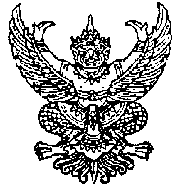 บันทึกข้อความเรียน      ผู้อำนวยการสำนักส่งเสริมวิชาการและงานทะเบียน		ด้วย.......(ชื่อหน่วยงาน).....มหาวิทยาลัยเทคโนโลยีราชมงคลธัญบุรี  ได้ดำเนินการจัดจ้างผู้ผ่านการคัดเลือก เป็นพนักงานพิเศษเงินรายได้  ที่สำเร็จการศึกษาระดับปริญญาบัณฑิตจากมหาวิทยาลัยเทคโนโลยีราชมงคลธัญบุรีจำนวน  ...  ราย  ดังวุฒิการศึกษาที่แนบมาพร้อมนี้		เพื่อให้การจัดจ้างบุคคลเข้ารับราชการเป็นไปโดยถูกต้องจึงขอความอนุเคราะห์  สำนักส่งเสริมวิชาการและงานทะเบียน  โปรดตรวจสอบวุฒิการศึกษาดังกล่าวว่าเป็นวุฒิการศึกษาที่ได้รับการอนุมัติจากสภามหาวิทยาลัยเทคโนโลยีราชมงคลธัญบุรี จริง				จึงเรียนมาเพื่อโปรดพิจารณา ผลเป็นประการใดโปรดแจ้งให้กองบริหารงานบุคคลทราบด้วย  จะขอบคุณยิ่ง                                                           (........................................)                                                                   ตำแหน่ง ..........................................................ริหา                                                                                                            บันทึกข้อความเรียน      ผู้อำนวยการสำนักบัณฑิตศึกษา		ด้วย.......(ชื่อหน่วยงาน).....มหาวิทยาลัยเทคโนโลยีราชมงคลธัญบุรี  ได้ดำเนินการจัดจ้างผู้ผ่านการคัดเลือก เป็นพนักงานพิเศษเงินรายได้  ที่สำเร็จการศึกษาระดับบัณฑิตศึกษาจากมหาวิทยาลัยเทคโนโลยีราชมงคลธัญบุรีจำนวน  ...  ราย  ดังวุฒิการศึกษาที่แนบมาพร้อมนี้		เพื่อให้การจัดจ้างบุคคลเข้ารับราชการเป็นไปโดยถูกต้องจึงขอความอนุเคราะห์  สำนักบัณฑิตศึกษา  โปรดตรวจสอบวุฒิการศึกษาดังกล่าวว่าเป็นวุฒิการศึกษาที่ได้รับการอนุมัติจากสภามหาวิทยาลัยเทคโนโลยีราชมงคลธัญบุรี จริง				จึงเรียนมาเพื่อโปรดพิจารณา ผลเป็นประการใดโปรดแจ้งให้กองบริหารงานบุคคลทราบด้วย  จะขอบคุณยิ่ง                                                           (........................................)                                                                   ตำแหน่ง ..........................................................ริหา                                                                                                            ส่วนราชการส่วนราชการส่วนราชการ ................(ชื่อหน่วยงาน)............  มหาวิทยาลัยเทคโนโลยีราชมงคลธัญบุรี  โทร. .......................... ................(ชื่อหน่วยงาน)............  มหาวิทยาลัยเทคโนโลยีราชมงคลธัญบุรี  โทร. .......................... ................(ชื่อหน่วยงาน)............  มหาวิทยาลัยเทคโนโลยีราชมงคลธัญบุรี  โทร. ..........................ที่อว 0649....../อว 0649....../อว 0649....../วันที่เรื่องเรื่อง ขอความอนุเคราะห์ตรวจสอบคุณวุฒิการศึกษา ขอความอนุเคราะห์ตรวจสอบคุณวุฒิการศึกษา ขอความอนุเคราะห์ตรวจสอบคุณวุฒิการศึกษา ขอความอนุเคราะห์ตรวจสอบคุณวุฒิการศึกษาลำดับชื่อ-สกุลชื่อ-สกุลตำแหน่งหน่วยงงาน123ส่วนราชการส่วนราชการส่วนราชการ ................(ชื่อหน่วยงาน)............  มหาวิทยาลัยเทคโนโลยีราชมงคลธัญบุรี  โทร. .......................... ................(ชื่อหน่วยงาน)............  มหาวิทยาลัยเทคโนโลยีราชมงคลธัญบุรี  โทร. .......................... ................(ชื่อหน่วยงาน)............  มหาวิทยาลัยเทคโนโลยีราชมงคลธัญบุรี  โทร. ..........................ที่อว 0649....../อว 0649....../อว 0649....../วันที่เรื่องเรื่อง ขอความอนุเคราะห์ตรวจสอบคุณวุฒิการศึกษา ขอความอนุเคราะห์ตรวจสอบคุณวุฒิการศึกษา ขอความอนุเคราะห์ตรวจสอบคุณวุฒิการศึกษา ขอความอนุเคราะห์ตรวจสอบคุณวุฒิการศึกษาลำดับชื่อ-สกุลชื่อ-สกุลตำแหน่งหน่วยงงาน123